Практическая  работа  № 5Тема: Ознакомление с конструкцией и принципом работы осциллятора для ручной аргонодуговой сварки.Цель: изучить устройство и принцип работы осциллятора.Исходные   материалы  и   данные: плакаты, схемы устройства осциллятора.Литература: 1. Милютин В. С., Катаев Р. Ф. Источники питания и оборудование для электрической сварки плавлением - М: Academia, 2017.  2. Справочник сварщика.– М.: «Академия»,2017.Состав задания: изучить устройство и принцип работы осциллятора.Вопросы для повторения:Сущность РАДС неплавящимся электродом. [1,с.112]Устройство сварочного поста РАДС неплавящимся электродом. [1,с.107]Методические указанияНазначение и классификация осцилляторовСварочный осциллятор — это генератор повышенного напряжения высокой частоты, предназначенный для работы с обычными источниками переменного или постоянного тока. Применение осциллятора позволяет обеспечить бесконтактный розжиг дуги и  поддерживает ее устойчивое горение. Осцилляторы для сварки бывают двух типов:Импульсного питания. Импульсный осциллятор подключается параллельно и используется преимущественно в тех случаях, когда требуется вести сварочные работы переменным током. Наличие в схеме конденсаторов позволяет производить повторные импульсы и поджигать дугу в процессе формирования шва.Непрерывного действия. При работе осциллятора непрерывного действия сварочный ток суммируется с высокочастотным током высокого напряжения. Зажигание дуги происходит без непосредственного контакта электрода с поверхностью металла. При малом значении силы тока дуга остается стабильной. Исключается разбрызгивание металла и поражение сварщика электрическим разрядом. Такой осциллятор может быть включен в сеть последовательно или параллельно.	Осцилляторы-возбудители непрерывного действия работают непрерывно в процессе сварки, возбуждая дугу путем наложения на ее ток вспомогательного тока высокой частоты (от 150 до 250 кГц) и высокого напряжения (от 3000 до 6000 В). 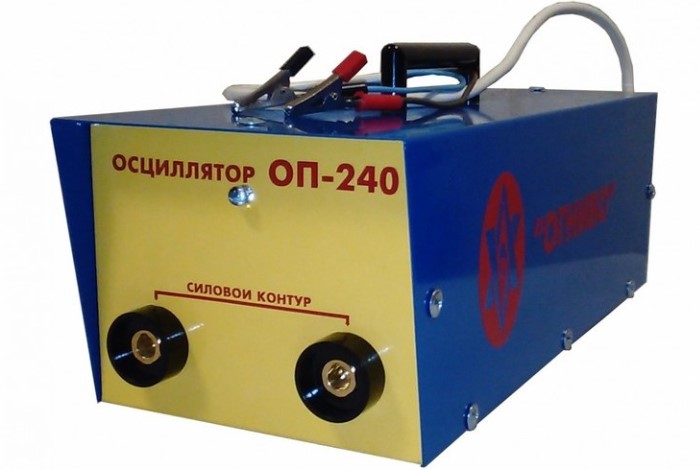 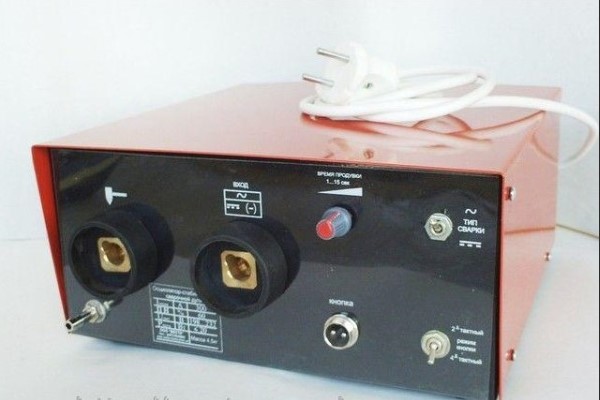 Устройство Осциллятор принципиально состоит из нескольких блоков:1.Повышающий трансформатор служит для преобразования амплитуды напряжения.2.Колебательный контур состоит из конденсатора и катушки индуктивности. В этом контуре возникают высокочастотные колебания.3.Разрядник. Его основной элемент – воздушный зазор, в котором возникает искра.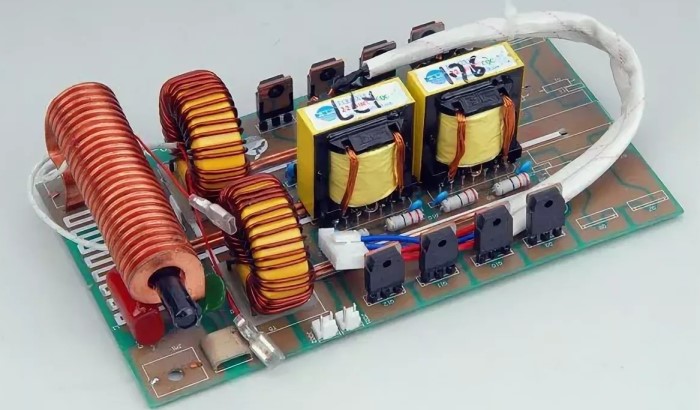 	3. Принцип работы	Алгоритм работы осциллятора можно представить в виде последовательности процессов. Рабочее напряжение бытовой сети поступает на первичную обмотку повышающего трансформатора. После преобразования тока на вторичной обмотке индуцируется ЭДС заданной величины (5-6 тысяч вольт). На данный момент частота тока равна промышленной частоте, то есть, 50 Гц. К обмотке вторичной катушки подключен конденсатор колебательного контура. Он начинает заряжаться, но так как собственная частота колебательного контура превышает частоту тока на обмотке, то в контуре возникают колебания. Изначально контур разомкнут, но пробой в разряднике играет роль своеобразного ключа и замыкает цепь. Колебания тока в контуре поступают на электрод.Ход работыИзучите и запишите назначение осциллятора.Изучите и запишите классификацию осцилляторов.Изучите и запишите устройство осциллятора.Опишите принцип работы осциллятораКонтрольные вопросы:1.Назначение и классификация осцилляторов. [1]2.Назовите устройство осцилляторов. [1]3.Чем отличается осциллятор импульсный от осциллятора непрерывного действия? [1]Отчет  о   работе  должен  содержать:1.Номер  работы, тему, цель  работы, исходные   материалы   и   данные.2.Используемую  литературу  и   другие   источники.3. Ответы на вопросы. 4. Вывод по работе.Преподаватель                                                                         И.В. Шевчук